Об утверждении отчета об исполнениибюджета Норваш-Шигалинского сельского поселения Батыревского района за 1 квартал 2022 года Руководствуясь статьей 264.2 Бюджетного кодекса Российской Федерации и статьей 63 Решения Собрания депутатов Норваш-Шигалинского сельского поселения Батыревского района №03/22 от 29.11.2013г. "Об утверждении Положения «О регулировании бюджетных правоотношений в Норваш-Шигалинском сельском поселении Батыревского района» с изменениями и дополнениями № 01/17 от 08.07.2016г., администрация Норваш-Шигалинского сельского поселения Батыревского района                                                   ПОСТАНОВЛЯЕТ: 1. Утвердить прилагаемый отчет об исполнении бюджета Норваш-Шигалинского сельского поселения Батыревского района за 1 квартал 2022 года (далее - отчет).2. Направить отчет Собранию депутатов Норваш-Шигалинского сельского поселения Батыревского района.Глава Норваш-Шигалинского сельского поселения Батыревского района                                           Н.Н.РаськинЧǎваш Республики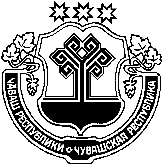 Патǎрьел районě  Нǎрваш-Шǎхаль ял поселенийěн администрацийěЙЫШǍНУ № 352022 çулхи ака  уйǎхěн6-мěшě  Нǎрваш-Шǎхаль ялěЧувашская РеспубликаБатыревский районАдминистрация Норваш-Шигалинского сельского поселенияПостановление № 356 апреля  2022 года     село Норваш-ШигалиОТЧЕТ ОБ ИСПОЛНЕНИИ БЮДЖЕТАОТЧЕТ ОБ ИСПОЛНЕНИИ БЮДЖЕТАОТЧЕТ ОБ ИСПОЛНЕНИИ БЮДЖЕТАОТЧЕТ ОБ ИСПОЛНЕНИИ БЮДЖЕТАОТЧЕТ ОБ ИСПОЛНЕНИИ БЮДЖЕТАКОДЫна 1 апреля 2022 г.Форма по ОКУД0503117Дата01.04.2022Наименованиепо ОКПО04320121финансового органаНорваш-Шигалинское сельское поселение Батыревского районаНорваш-Шигалинское сельское поселение Батыревского районаНорваш-Шигалинское сельское поселение Батыревского районаГлава по БК993Наименование публично-правового образования Бюджет сельских поселенийБюджет сельских поселенийБюджет сельских поселенийпо ОКТМО97607445Периодичность: месячная, квартальная, годоваяЕдиница измерения: руб.по ОКЕИ3831. Доходы бюджета1. Доходы бюджета1. Доходы бюджета1. Доходы бюджета1. Доходы бюджета1. Доходы бюджетаНаименование показателяКод строкиКод дохода по бюджетной классификацииУтвержденные бюджетные назначенияИсполненоНеисполненные назначенияНаименование показателяКод строкиКод дохода по бюджетной классификацииУтвержденные бюджетные назначенияИсполненоНеисполненные назначенияНаименование показателяКод строкиКод дохода по бюджетной классификацииУтвержденные бюджетные назначенияИсполненоНеисполненные назначения123456Доходы бюджета - всего010x5 327 084,901 065 949,104 261 135,80в том числе:Федеральное казначейство010100 0 00 00000 00 0000 000314 168,0081 024,20227 923,22НАЛОГОВЫЕ И НЕНАЛОГОВЫЕ ДОХОДЫ010100 1 00 00000 00 0000 000314 168,0081 024,20227 923,22НАЛОГИ НА ТОВАРЫ (РАБОТЫ, УСЛУГИ), РЕАЛИЗУЕМЫЕ НА ТЕРРИТОРИИ РОССИЙСКОЙ ФЕДЕРАЦИИ010100 1 03 00000 00 0000 000314 168,0081 024,20227 923,22Акцизы по подакцизным товарам (продукции), производимым на территории Российской Федерации010100 1 03 02000 01 0000 110314 168,0081 024,20227 923,22Доходы от уплаты акцизов на дизельное топливо, подлежащие распределению между бюджетами субъектов Российской Федерации и местными бюджетами с учетом установленных дифференцированных нормативов отчислений в местные бюджеты010100 1 03 02230 01 0000 110143 638,0038 912,24104 725,76Доходы от уплаты акцизов на дизельное топливо, подлежащие распределению между бюджетами субъектов Российской Федерации и местными бюджетами с учетом установленных дифференцированных нормативов отчислений в местные бюджеты (по нормативам, установленным федеральным законом о федеральном бюджете в целях формирования дорожных фондов субъектов Российской Федерации)010100 1 03 02231 01 0000 110143 638,0038 912,24104 725,76Доходы от уплаты акцизов на моторные масла для дизельных и (или) карбюраторных (инжекторных) двигателей, подлежащие распределению между бюджетами субъектов Российской Федерации и местными бюджетами с учетом установленных дифференцированных нормативов отчислений в местные бюджеты010100 1 03 02240 01 0000 1101 037,00249,37787,63Доходы от уплаты акцизов на моторные масла для дизельных и (или) карбюраторных (инжекторных) двигателей, подлежащие распределению между бюджетами субъектов Российской Федерации и местными бюджетами с учетом установленных дифференцированных нормативов отчислений в местные бюджеты (по нормативам, установленным федеральным законом о федеральном бюджете в целях формирования дорожных фондов субъектов Российской Федерации)010100 1 03 02241 01 0000 1101 037,00249,37787,63Доходы от уплаты акцизов на автомобильный бензин, подлежащие распределению между бюджетами субъектов Российской Федерации и местными бюджетами с учетом установленных дифференцированных нормативов отчислений в местные бюджеты010100 1 03 02250 01 0000 110169 493,0047 083,17122 409,83Доходы от уплаты акцизов на автомобильный бензин, подлежащие распределению между бюджетами субъектов Российской Федерации и местными бюджетами с учетом установленных дифференцированных нормативов отчислений в местные бюджеты (по нормативам, установленным федеральным законом о федеральном бюджете в целях формирования дорожных фондов субъектов Российской Федерации)010100 1 03 02251 01 0000 110169 493,0047 083,17122 409,83Доходы от уплаты акцизов на прямогонный бензин, подлежащие распределению между бюджетами субъектов Российской Федерации и местными бюджетами с учетом установленных дифференцированных нормативов отчислений в местные бюджеты010100 1 03 02260 01 0000 110--5 220,58-Доходы от уплаты акцизов на прямогонный бензин, подлежащие распределению между бюджетами субъектов Российской Федерации и местными бюджетами с учетом установленных дифференцированных нормативов отчислений в местные бюджеты (по нормативам, установленным федеральным законом о федеральном бюджете в целях формирования дорожных фондов субъектов Российской Федерации)010100 1 03 02261 01 0000 110--5 220,58-Федеральная налоговая служба010182 0 00 00000 00 0000 000780 970,0022 633,73758 957,53НАЛОГОВЫЕ И НЕНАЛОГОВЫЕ ДОХОДЫ010182 1 00 00000 00 0000 000780 970,0022 633,73758 957,53НАЛОГИ НА ПРИБЫЛЬ, ДОХОДЫ010182 1 01 00000 00 0000 00069 170,0013 594,9355 947,62Налог на доходы физических лиц010182 1 01 02000 01 0000 11069 170,0013 594,9355 947,62Налог на доходы физических лиц с доходов, источником которых является налоговый агент, за исключением доходов, в отношении которых исчисление и уплата налога осуществляются в соответствии со статьями 227, 227.1 и 228 Налогового кодекса Российской Федерации010182 1 01 02010 01 0000 11066 496,0012 916,4253 942,77Налог на доходы физических лиц с доходов, источником которых является налоговый агент, за исключением доходов, в отношении которых исчисление и уплата налога осуществляются в соответствии со статьями 227, 227.1 и 228 Налогового кодекса Российской Федерации (сумма платежа (перерасчеты, недоимка и задолженность по соответствующему платежу, в том числе по отмененному)010182 1 01 02010 01 1000 11066 496,0012 553,2353 942,77Налог на доходы физических лиц с доходов, источником которых является налоговый агент, за исключением доходов, в отношении которых исчисление и уплата налога осуществляются в соответствии со статьями 227, 227.1 и 228 Налогового кодекса Российской Федерации (пени по соответствующему платежу)010182 1 01 02010 01 2100 110-2,28-Налог на доходы физических лиц с доходов, источником которых является налоговый агент, за исключением доходов, в отношении которых исчисление и уплата налога осуществляются в соответствии со статьями 227, 227.1 и 228 Налогового кодекса Российской Федерации (суммы денежных взысканий (штрафов) по соответствующему платежу согласно законодательству Российской Федерации)010182 1 01 02010 01 3000 110-360,91-Налог на доходы физических лиц с доходов, полученных от осуществления деятельности физическими лицами, зарегистрированными в качестве индивидуальных предпринимателей, нотариусов, занимающихся частной практикой, адвокатов, учредивших адвокатские кабинеты, и других лиц, занимающихся частной практикой в соответствии со статьей 227 Налогового кодекса Российской Федерации010182 1 01 02020 01 0000 1101 494,00-1 494,00Налог на доходы физических лиц с доходов, полученных от осуществления деятельности физическими лицами, зарегистрированными в качестве индивидуальных предпринимателей, нотариусов, занимающихся частной практикой, адвокатов, учредивших адвокатские кабинеты, и других лиц, занимающихся частной практикой в соответствии со статьей 227 Налогового кодекса Российской Федерации (сумма платежа (перерасчеты, недоимка и задолженность по соответствующему платежу, в том числе по отмененному)010182 1 01 02020 01 1000 1101 494,00-1 494,00Налог на доходы физических лиц с доходов, полученных физическими лицами в соответствии со статьей 228 Налогового кодекса Российской Федерации010182 1 01 02030 01 0000 1101 180,00678,51510,85Налог на доходы физических лиц с доходов, полученных физическими лицами в соответствии со статьей 228 Налогового кодекса Российской Федерации (сумма платежа (перерасчеты, недоимка и задолженность по соответствующему платежу, в том числе по отмененному)010182 1 01 02030 01 1000 1101 180,00669,15510,85Налог на доходы физических лиц с доходов, полученных физическими лицами в соответствии со статьей 228 Налогового кодекса Российской Федерации (пени по соответствующему платежу)010182 1 01 02030 01 2100 110-1,56-Налог на доходы физических лиц с доходов, полученных физическими лицами в соответствии со статьей 228 Налогового кодекса Российской Федерации (суммы денежных взысканий (штрафов) по соответствующему платежу согласно законодательству Российской Федерации)010182 1 01 02030 01 3000 110-7,80-НАЛОГИ НА СОВОКУПНЫЙ ДОХОД010182 1 05 00000 00 0000 000800,0026,61800,00Единый сельскохозяйственный налог010182 1 05 03000 01 0000 110800,0026,61800,00Единый сельскохозяйственный налог010182 1 05 03010 01 0000 110800,0026,61800,00Единый сельскохозяйственный налог (сумма платежа (перерасчеты, недоимка и задолженность по соответствующему платежу, в том числе по отмененному)010182 1 05 03010 01 1000 110800,00-800,00Единый сельскохозяйственный налог (пени по соответствующему платежу)010182 1 05 03010 01 2100 110--5,12-Единый сельскохозяйственный налог (суммы денежных взысканий (штрафов) по соответствующему платежу согласно законодательству Российской Федерации)010182 1 05 03010 01 3000 110-31,73-НАЛОГИ НА ИМУЩЕСТВО010182 1 06 00000 00 0000 000711 000,009 012,19702 209,91Налог на имущество физических лиц010182 1 06 01000 00 0000 110373 000,003 039,40370 041,14Налог на имущество физических лиц, взимаемый по ставкам, применяемым к объектам налогообложения, расположенным в границах сельских поселений010182 1 06 01030 10 0000 110373 000,003 039,40370 041,14Налог на имущество физических лиц, взимаемый по ставкам, применяемым к объектам налогообложения, расположенным в границах сельских поселений (сумма платежа (перерасчеты, недоимка и задолженность по соответствующему платежу, в том числе по отмененному)010182 1 06 01030 10 1000 110373 000,002 958,86370 041,14Налог на имущество физических лиц, взимаемый по ставкам, применяемым к объектам налогообложения, расположенным в границах сельских поселений (пени по соответствующему платежу)010182 1 06 01030 10 2100 110-80,54-Земельный налог010182 1 06 06000 00 0000 110338 000,005 972,79332 168,77Земельный налог с организаций010182 1 06 06030 00 0000 1104 000,00260,003 740,00Земельный налог с организаций, обладающих земельным участком, расположенным в границах сельских поселений010182 1 06 06033 10 0000 1104 000,00260,003 740,00Земельный налог с организаций, обладающих земельным участком, расположенным в границах сельских поселений (сумма платежа (перерасчеты, недоимка и задолженность по соответствующему платежу, в том числе по отмененному)010182 1 06 06033 10 1000 1104 000,00260,003 740,00Земельный налог с физических лиц010182 1 06 06040 00 0000 110334 000,005 712,79328 428,77Земельный налог с физических лиц, обладающих земельным участком, расположенным в границах сельских поселений010182 1 06 06043 10 0000 110334 000,005 712,79328 428,77Земельный налог с физических лиц, обладающих земельным участком, расположенным в границах сельских поселений (сумма платежа (перерасчеты, недоимка и задолженность по соответствующему платежу, в том числе по отмененному)010182 1 06 06043 10 1000 110334 000,005 571,23328 428,77Земельный налог с физических лиц, обладающих земельным участком, расположенным в границах сельских поселений (пени по соответствующему платежу)010182 1 06 06043 10 2100 110-141,56-010993 0 00 00000 00 0000 0004 231 946,90962 291,173 269 655,73НАЛОГОВЫЕ И НЕНАЛОГОВЫЕ ДОХОДЫ010993 1 00 00000 00 0000 00051 371,002 880,7548 490,25ГОСУДАРСТВЕННАЯ ПОШЛИНА010993 1 08 00000 00 0000 0001 400,00600,00800,00Государственная пошлина за совершение нотариальных действий (за исключением действий, совершаемых консульскими учреждениями Российской Федерации)010993 1 08 04000 01 0000 1101 400,00600,00800,00Государственная пошлина за совершение нотариальных действий должностными лицами органов местного самоуправления, уполномоченными в соответствии с законодательными актами Российской Федерации на совершение нотариальных действий010993 1 08 04020 01 0000 1101 400,00600,00800,00010993 1 08 04020 01 1000 1101 400,00600,00800,00ДОХОДЫ ОТ ИСПОЛЬЗОВАНИЯ ИМУЩЕСТВА, НАХОДЯЩЕГОСЯ В ГОСУДАРСТВЕННОЙ И МУНИЦИПАЛЬНОЙ СОБСТВЕННОСТИ010993 1 11 00000 00 0000 00030 000,002 280,7527 719,25Доходы, получаемые в виде арендной либо иной платы за передачу в возмездное пользование государственного и муниципального имущества (за исключением имущества бюджетных и автономных учреждений, а также имущества государственных и муниципальных унитарных предприятий, в том числе казенных)010993 1 11 05000 00 0000 12030 000,002 280,7527 719,25Доходы, получаемые в виде арендной платы за земли после разграничения государственной собственности на землю, а также средства от продажи права на заключение договоров аренды указанных земельных участков (за исключением земельных участков бюджетных и автономных учреждений)010993 1 11 05020 00 0000 12030 000,002 280,7527 719,25Доходы, получаемые в виде арендной платы, а также средства от продажи права на заключение договоров аренды за земли, находящиеся в собственности сельских поселений (за исключением земельных участков муниципальных бюджетных и автономных учреждений)010993 1 11 05025 10 0000 12030 000,002 280,7527 719,25ДОХОДЫ ОТ ОКАЗАНИЯ ПЛАТНЫХ УСЛУГ И КОМПЕНСАЦИИ ЗАТРАТ ГОСУДАРСТВА010993 1 13 00000 00 0000 00019 971,00-19 971,00Доходы от компенсации затрат государства010993 1 13 02000 00 0000 13019 971,00-19 971,00Доходы, поступающие в порядке возмещения расходов, понесенных в связи с эксплуатацией имущества010993 1 13 02060 00 0000 13019 971,00-19 971,00Доходы, поступающие в порядке возмещения расходов, понесенных в связи с эксплуатацией имущества сельских поселений010993 1 13 02065 10 0000 13019 971,00-19 971,00БЕЗВОЗМЕЗДНЫЕ ПОСТУПЛЕНИЯ010993 2 00 00000 00 0000 0004 180 575,90959 410,423 221 165,48БЕЗВОЗМЕЗДНЫЕ ПОСТУПЛЕНИЯ ОТ ДРУГИХ БЮДЖЕТОВ БЮДЖЕТНОЙ СИСТЕМЫ РОССИЙСКОЙ ФЕДЕРАЦИИ010993 2 02 00000 00 0000 0004 180 575,90959 410,423 221 165,48Дотации бюджетам бюджетной системы Российской Федерации010993 2 02 10000 00 0000 1503 264 007,00816 015,002 447 992,00Дотации на выравнивание бюджетной обеспеченности010993 2 02 15001 00 0000 1503 264 007,00816 015,002 447 992,00Дотации бюджетам сельских поселений на выравнивание бюджетной обеспеченности из бюджета субъекта Российской Федерации010993 2 02 15001 10 0000 1503 264 007,00816 015,002 447 992,00Субсидии бюджетам бюджетной системы Российской Федерации (межбюджетные субсидии)010993 2 02 20000 00 0000 150520 976,0084 578,42436 397,58Субсидии бюджетам на осуществление дорожной деятельности в отношении автомобильных дорог общего пользования, а также капитального ремонта и ремонта дворовых территорий многоквартирных домов, проездов к дворовым территориям многоквартирных домов населенных пунктов010993 2 02 20216 00 0000 150354 391,00-354 391,00Субсидии бюджетам сельских поселений на осуществление дорожной деятельности в отношении автомобильных дорог общего пользования, а также капитального ремонта и ремонта дворовых территорий многоквартирных домов, проездов к дворовым территориям многоквартирных домов населенных пунктов010993 2 02 20216 10 0000 150354 391,00-354 391,00Прочие субсидии010993 2 02 29999 00 0000 150166 585,0084 578,4282 006,58Прочие субсидии бюджетам сельских поселений010993 2 02 29999 10 0000 150166 585,0084 578,4282 006,58Субвенции бюджетам бюджетной системы Российской Федерации010993 2 02 30000 00 0000 150278 524,9058 817,00219 707,90Субвенции местным бюджетам на выполнение передаваемых полномочий субъектов Российской Федерации010993 2 02 30024 00 0000 15042 762,90107,0042 655,90Субвенции бюджетам сельских поселений на выполнение передаваемых полномочий субъектов Российской Федерации010993 2 02 30024 10 0000 15042 762,90107,0042 655,90Субвенции бюджетам на осуществление первичного воинского учета органами местного самоуправления поселений, муниципальных и городских округов010993 2 02 35118 00 0000 150235 762,0058 710,00177 052,00Субвенции бюджетам сельских поселений на осуществление первичного воинского учета органами местного самоуправления поселений, муниципальных и городских округов010993 2 02 35118 10 0000 150235 762,0058 710,00177 052,00Иные межбюджетные трансферты010993 2 02 40000 00 0000 15067 068,00-67 068,00Межбюджетные трансферты, передаваемые бюджетам муниципальных образований на осуществление части полномочий по решению вопросов местного значения в соответствии с заключенными соглашениями010993 2 02 40014 00 0000 15067 068,00-67 068,00Межбюджетные трансферты, передаваемые бюджетам сельских поселений из бюджетов муниципальных районов на осуществление части полномочий по решению вопросов местного значения в соответствии с заключенными соглашениями010993 2 02 40014 10 0000 15067 068,00-67 068,00Прочие безвозмездные поступления от других бюджетов бюджетной системы010993 2 02 90000 00 0000 15050 000,00-50 000,00Прочие безвозмездные поступления от бюджетов муниципальных районов010993 2 02 90050 00 0000 15050 000,00-50 000,00Прочие безвозмездные поступления в бюджеты сельских поселений от бюджетов муниципальных районов010993 2 02 90054 10 0000 15050 000,00-50 000,00